Арт 24974 БС для улицы. Габариты зоны табло 1920x160х90(габариты корпуса 1950x190x125)Электронное табло «Бегущая строка для улицы 1920х160» предназначено для отображения любой текстовой и цифровой информации, вводимой пользователем. Информация может отображаться как статично, так и в режиме бегущей строки. Данные в память табло «бегущая строка» вводятся при помощи компьютера под управлением ОС Windows (XP, Vista, Win7). Программа связи устройства с компьютером поставляется на диске в комплекте с устройством или предоставляется возможность передачи в электронном виде.  Устройство автоматически включается при подаче питания. 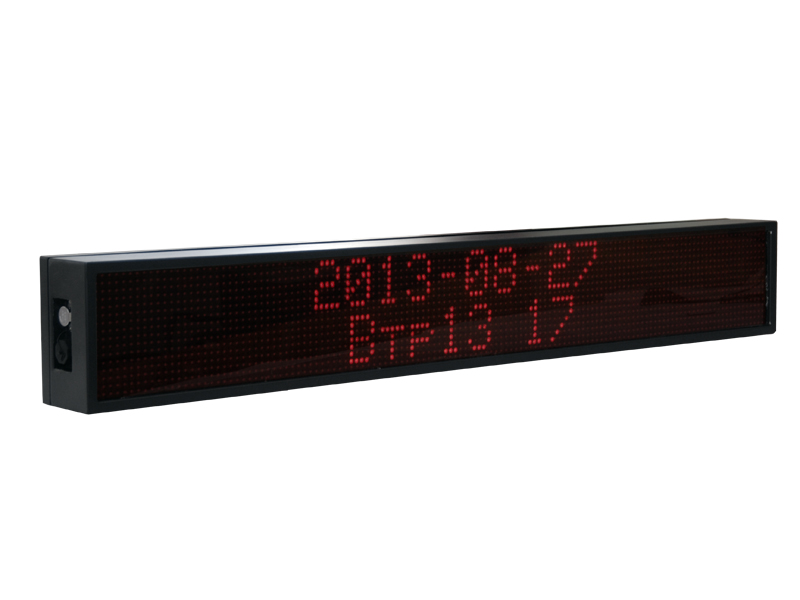 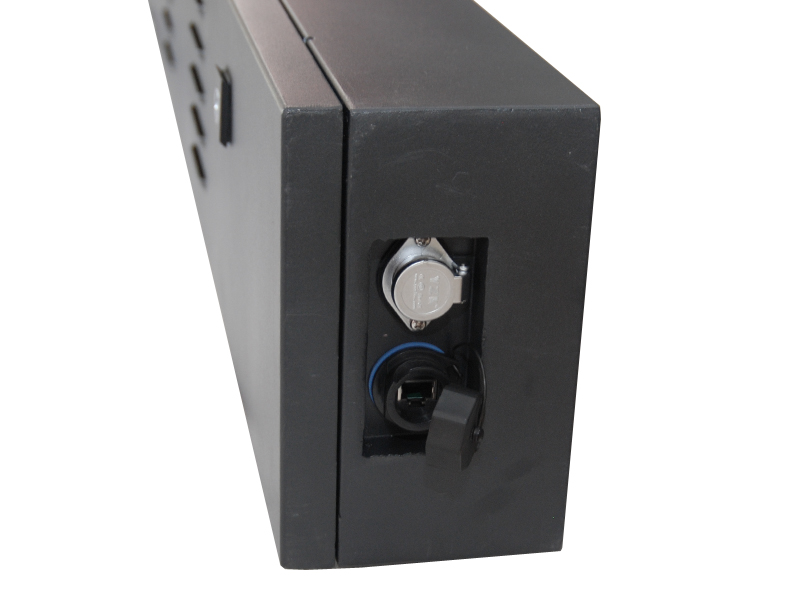 Технические характеристики:Максимальное расстояние чтения информации, м - не менее 80Высота символа, мм - не менее 160Количество одновременно отображаемых символов на табло шрифтом 16x16, шт - не менее 12Количество одновременно отображаемых символов на табло малым  шрифтом 8x8 одна строка, шт -  не менее 24Возможность вывода информации в две строки - ДаРазрешение табло по горизонтали, пикселов - не менее 192 Разрешение табло по вертикали, пикселов - не менее 16 Тип пикселя - 1 пиксель -1 светодиодЦвет свечения диодов - красныйЯркость свечения, Кд - не менее 1 Угол половинной яркости светодиодов по горизонтали - не менее 120°Угол половинной яркости светодиодов по вертикали -  не менее 60°Габаритные размеры, мм - не более 1950х190х125Кронштейны для крепления - наличиеMax. количество символов в памяти, шт - не менее 32000Выводимая информация - статическая и динамическая в режиме бегущей строкиУсловия эксплуатации - От -40° С до +55°С, вне помещенияНапряжение питания, В переменного тока - 220 Управление табло - компьютер с ОС Windows (XP, Vista  или Win7.)Энергонезависимая память - наличиеПодключение через порт Ethernet - наличиеГарантия, г - не менее 1Данные о производителе: Shenzhen DHX Technology Co.,Ltd , Китайhttp://www.dhx-led.com Остальная информация: \\BARS\dos\files\ТОВАРЫ ОДС\БЕГУЩИЕ СТРОКИ